关于采购文件费用支付事宜的说明2020年广州志愿驿站升级改造项目比选文件费用为300元。比选申请人在完成网上报名后可以通过微信或支付宝支付比选文件费用（二维码见下图）支付时需在付款说明内填写 “某某单位（比选申请人名称）报名志愿驿站升级改造项目”，或由比选申请人将采购文件费用一次性以银行转账的形式支付至以下账户，转账时须注明“GZ7EZ620GD1005481 ”。户名：广州产权交易所账号：15000033581466开户行：平安银行广州越秀支行完成缴费的比选申请人可以以邮件形式将开票信息发送至采购代理机构邮箱gemas1999@vip.163.com。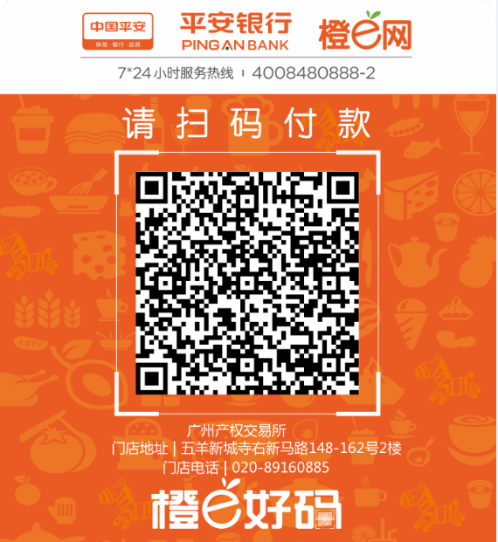 微信、支付宝付款码注：如缴费为个人代付，请填写附件《代付委托书》，盖章后到采购代理机构邮箱。附件1代付委托书甲方：         （企业法人营业执照注册号：                ）乙方：        （公民身份号码：                         ）甲方委托乙方代付2020年广州志愿驿站升级改造项目（项目编号： GZ7EZ620GD1005481）的比选文件费用人民币300元，乙方同意代甲方支付该款项，双方同意委托       乙方（公民身份号码：                  ）到广州产权交易所领取该款项发票。甲方（盖章）：                              乙方：联系电话：                          联系电话： 年    月    日